2 ритмика от 25.01, 26.01. 1) Повторите ключевые знаки во всех пройденных тональностях. На уроке будет опрос по знакам в тональностях!!!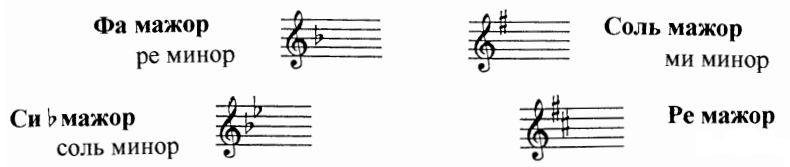 2) Повторите, что такое параллельные тональности.Параллельные тональности – это тональности, у которых одинаковые ключевые знаки и звуки, но разные тоники. На этой неделе и по ритмике, и по сольфеджио задания только устные. Выполнить их нужно обязательно!!!